REPUBLIQUE TUNISIENNEMINISTERE DES TECHNOLOGIES DE LA COMMUNICATIONET DE L’ECONOMIE NUMERIQUEAGENCE NATIONALE DES FREQUENCES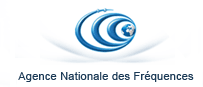 Janvier 2016Modalités de RéponseSommaireIntroduction...................................................................................4Etat actuel du service radioamateur en Tunisie..................4-52-  Utilité de la réglementation du service radioamateur...........53- Examen d’obtention du certificat de radioamateur ……5-6-74- Procédure d’attribution des approbations……………………8IntroductionDans le cadre de l’amélioration de la qualité du service rendu aux exploitants des réseaux publics en général et particulièrement du radioamateur, l'Agence nationale des fréquences est désireuse de développer et d'identifier les mécanismes d'écoute des radioamateurs, annonce une consultation publique afin de recueillir des points de vue sur les problèmes les plus importants rencontrés par les praticiens de ce service et d'identifier leurs priorités en adoptant la méthode des questions ouvertes sur le site de l'agence pour permettre aux amateurs radio tel que (associations concernées, universités publiques et privées, scout tunisien, etc.…) de s’exprimer, ce qui va nous permettre de proposer à établir un cadre législatif réglementaire de ce service.L’état actuelLe service radioamateur est régi par les dispositions du code des télécommunications et du plan national des fréquences radioélectriques, mais son application se heurte à des difficultés.Utilité de la réglementation du service radioamateurExamen d’obtention du certificat radioamateurDans un effort pour établir un cadre juridique réglementant ce service, l'Agence nationale des fréquences proposera un projet d’arrêté, en coordination avec les structures intervenantes compétentes concernées, comportant les conditions de participation à l’examen pour d’obtention du certificat, les programmes, les méthodes d’évaluation, la classification des certificats et les conditions d'accès au service.Conditions de participation à l’examenUne demande,Une copie d’identité,3 photos,Frais d'inscription.Programme d’examen- Classe 2 : Epreuve portant sur la réglementation des radiocommunications et les conditions de mise en œuvre des installations des services d’amateur.- Classe 1: Une épreuve portant sur la réglementation des radiocommunications et les conditions de mise en œuvre des installations des services d’amateur et une deuxième portant sur la technique de l’électricité, la radioélectricité et l'électronique.Evaluation des candidatsPour être déclarés admis les candidats doivent obtenir une note au moins égale à 10 sur 20 à chaque épreuve.En cas d’échec, le candidat conserve durant un an le bénéfice des épreuves pour lesquelles il a obtenu une note au moins égale à 10 sur 20.Les candidats justifiant d’un taux supérieur ou égal à 70 % d’incapacité permanente disposent du triple de temps pour passer les examens précités sous une forme adaptée à leur handicap.Equivalence des certificatsLes certificats radioamateurs obtenus dans un autre cadre sont reconnus équivalents sur le territoire tunisien à condition de conformité avec le programme précité.Conditions et procédures pour l’accès au serviceConditions d’exploitation de stations radioamateursEtre titulaire d'un certificat radioamateur comportant un indicatif d’appel,Etre titulaire d'une approbation pour l’utilisation d’une station radioamateur,Etre âgé d’au moins 18 ans.Attribution et résiliation des approbationsL’attribution et la résiliation des approbations pour l’exploitation des stations radioamateurs et des indicatifs d’appel sont subordonnées aux articles du code des télécommunications et au plan national des fréquences radioélectriques.Cas des étrangersUn radioamateur étranger peut obtenir une approbation temporaire, sous réserve de réciprocité et sous la supervision d’une association tunisienne d’amateur.-------------------------------------------------------------------------Consultation publique sur la réglementation du service radioamateur en TunisieCette consultation publique est ouverte du 27 Janvier 2016 au 12 février 2016. Toute partie intéressée peut répondre à une ou plusieurs questions par voie postale ou par courrier électronique à l’adresse consultation.publique@anf.tn au plus tard le 12 février 2016 à minuitDes informations complémentaires/éclaircissements peuvent être obtenus en adressant les demandes à consultation.publique@anf.tnL’intégralité du document est publiée sur le site www.anf.tn.Question 1 : Que pensez-vous de la situation actuelle du service radioamateur en Tunisie?Question 2 : Quelles sont les principales difficultés rencontrées par un radioamateur?Question 3 : A quel point la réglementation du service radioamateur encouragera la pratique de ce loisir?Question 4 : Jusqu’à quel point est-il pertinent d’instaurer un certificat radioamateur dans la réglementation du secteur?Question 5 : Que pensez-vous du contenu du programme et de la méthode d’évaluation pour l’obtention du certificat radioamateur?Question 6 : Quelles sont vos suggestions sur l’équivalence des certificats?Question 7 : Est-ce que les conditions d'exploitation d’une station radioamateur sont suffisantes pour la réglementation de ce service?Question 8 : Quelle incidence la mesure de simplification des procédures d’obtention des approbations pour les étrangers a-t-elle sur les plans économique et culturel?Question 9 : Quels seraient selon vous les thèmes importants qui n’ont pas été abordés lors de cette consultation?